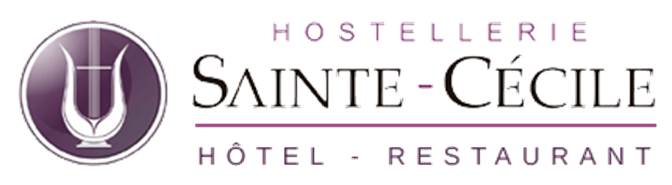 Menu 3 services 38 € (**sup 7€) (*sup 4€)Menu 4 services 52 € (2 entrées, plat, dessert.) EntréesSaumon fumé par nos soins au bois de hêtre avec sa crème de raifort				25€                   Terrine de foie gras d’oie au naturel servie avec son toast brioche**				24€ Terrine retour de chasse et son chutney du moment						19€Noix de saint jacques aux champignons des bois**						23€Salade Saint Cecile garnie de caille, magret de canard fumé, gésiers de volailles et sa Vinaigrette tiède de balsamique   								20€PlatsCroustillant de canard sauvage et sa sauce aux figues*					38€         Suprême de faisan cuit à basse température aux chicons garniture du moment *		39€Le filet pur de bœuf traditionnel sauce béarnaise maison					31€Poisson du marché, réduction de Syrah et purée de carottes à l’orange			31€Gigue de biche sauce poivrade et sa farandole de légumes **					42€Civet de nos forêts aux cèpes et sa garniture automnale 					28€Contre filet de bœuf maturé 10 semaines (+-500 gr) pour 2 personnes (supplément menu)     38€ ***Contre Filet de bœuf maturé 10 semaines (+-500 gr) pour 2 personnes		              68€ DessertsTiramisu maison purée et marrons confits							 11€Crème Brulée à la Fève tonka									11€Baba au Rhum garnie d’ananas avec sa glace caramel beurre salé				11€Quetsches flambées à l’eau de vie et sa glace vanille						11€   				 